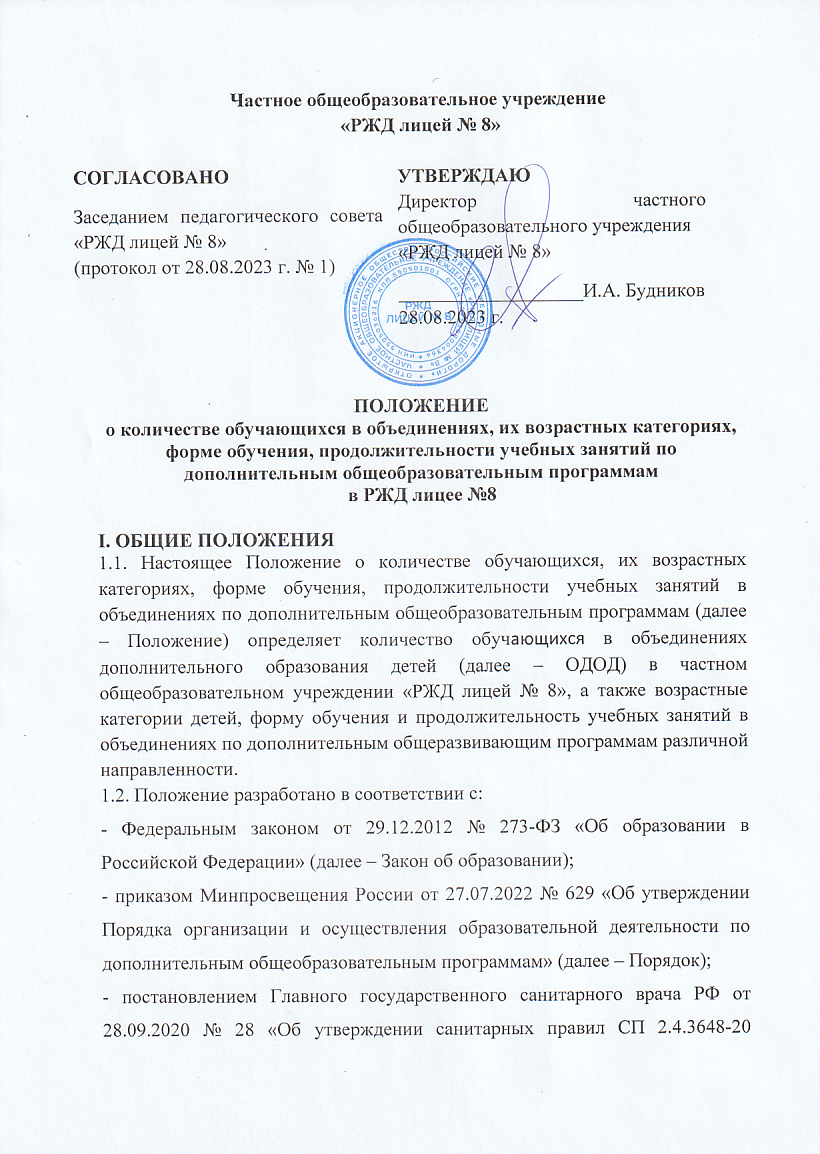 Частное общеобразовательное учреждение «РЖД лицей № 8» ПОЛОЖЕНИЕ о количестве обучающихся в объединениях, их возрастных категориях, форме обучения, продолжительности учебных занятий по дополнительным общеобразовательным программам в РЖД лицее №8I. ОБЩИЕ ПОЛОЖЕНИЯ 1.1. Настоящее Положение о количестве обучающихся, их возрастных категориях, форме обучения, продолжительности учебных занятий в объединениях по дополнительным общеобразовательным программам (далее – Положение) определяет количество обучающихся в объединениях  дополнительного образования детей (далее – ОДОД) в частном общеобразовательном учреждении «РЖД лицей № 8», а также возрастные категории детей, форму обучения и продолжительность учебных занятий в объединениях по дополнительным общеразвивающим программам различной направленности. 1.2. Положение разработано в соответствии с: - Федеральным законом от 29.12.2012 № 273-ФЗ «Об образовании в Российской Федерации» (далее – Закон об образовании); - приказом Минпросвещения России от 27.07.2022 № 629 «Об утверждении Порядка организации и осуществления образовательной деятельности по дополнительным общеобразовательным программам» (далее – Порядок); - постановлением Главного государственного санитарного врача РФ от 28.09.2020 № 28 «Об утверждении санитарных правил СП 2.4.3648-20 "Санитарно-эпидемиологические требования к организациям воспитания и обучения, отдыха и оздоровления детей и молодежи"»; - постановлением Главного государственного санитарного врача РФ от 28.01.2021 № 2 «Об утверждении санитарных правил и норм СанПиН 1.2.3685-21 "Гигиенические нормативы и требования к обеспечению безопасности и (или) безвредности для человека факторов среды обитания"»; - Уставом Лицея; - локальными нормативными актами Лицея. 1.3. Настоящее Положение размещается на официальном сайте Лицея. II. КОЛИЧЕСТВО ОБУЧАЮЩИХСЯ В ОБЪЕДИНЕНИЯХ 2.1. Образовательный процесс в ОДОД организуется в соответствии с дополнительными общеразвивающими программами и календарно-тематическим планированием.  Объединения дополнительного образования детей могут быть сформированы из обучающихся в группы одного возраста или разных возрастных категорий (разновозрастные группы) обучающихся в соответствии с их интересами, являющиеся основным составом объединения (например, клубы, секции, кружки, лаборатории, студии, оркестры, творческие коллективы, ансамбли, театры, мастерские, школы) (далее – объединения). 2.2. Количество обучающихся в объединении, их возрастные категории, форма обучения, а также продолжительность учебных занятий в объединении зависят от направленности дополнительных общеразвивающих программ. 2.3. Каждый обучающийся имеет право заниматься в нескольких объединениях, переходить в процессе обучения из одного объединения в другое. 2.4. Объединение организуется на принципах творческого развития личности, свободного выбора каждым ребенком вида деятельности и темпов обучения, дифференциации образования с учетом реальных возможностей каждого обучающегося. 2.5. Списочный состав групп формируется с учетом вида деятельности, санитарных норм, особенностей реализации программы по норме наполняемости не менее 12 человек; при этом возможны индивидуальные занятия с детьми, показывающими выдающиеся способности в разных сферах деятельности (например, сольное исполнение вокальных или хореографических номеров, индивидуальная спортивная подготовка и др.) 2.6. Принцип формирования групп зависит от срока освоения образовательной программы и года обучения. 2.7. Расписание групповых занятий составляется с учетом занятости детей в Лицее. III. ФОРМЫ ОБУЧЕНИЯ 3.1. Занятия в объединениях могут проводиться по группам, индивидуально или всем составом объединения в форме очного обучения или очного обучения с использованием дистанционных образовательных технологий. 3.2. Занятия в объединениях могут проводиться по дополнительным общеразвивающим программам для детей всех возрастных категорий, обучающихся по направленностям: технической, художественной, социально-гуманитарной, естественнонаучной, туристско-краеведческой, физкультурно-спортивной. 3.3. При реализации дополнительных общеразвивающих программ могут предусматриваться как аудиторные, так и внеаудиторные (самостоятельные) занятия, которые проводятся по группам или индивидуально. 3.4. Формы аудиторных занятий, а также формы, порядок и периодичность проведения промежуточной аттестации учащихся определяются руководителем объединения и фиксируется в рабочих программах. IV. ВОЗРАСТНЫЕ КАТЕГОРИИ ОБУЧАЮЩИХСЯ 4.1. Деятельность обучающихся в ОДОД осуществляется в одновозрастных и разновозрастных объединениях по интересам. 4.2. Возраст детей, поступающих в ОДОД, составляет от 6 до 18 лет. 4.3. В учебном плане ОДОД (далее – УП) указывается перечень направленностей ОДОД, количество групп и занимающихся в них обучающихся, объем педагогических часов по годам обучения и другие необходимые для планирования средств показатели. УП ОДОД ежегодно в срок до 1 сентября текущего года утверждается директором Лицея. 4.4. В течение учебного года в УП ОДОД могут быть внесены изменения, которые оформляются локальными актами Лицея. V. ПРОДОЛЖИТЕЛЬНОСТЬ УЧЕБНЫХ ЗАНЯТИЙ 5.1. Учебный год начинается и заканчивается в соответствии учебно-календарным графиком Лицея.5.2. Продолжительность занятий исчисляется в академических часах. Количество часов занятий в неделю регламентируются УП из расчета норм бюджетного финансирования и штатного расписания. 5.3. ОДОД реализует дополнительные общеобразовательные программы в течение всего календарного года, включая в отдельных случаях и каникулярное время. В каникулярное время ОДОД работает по специальному расписанию и плану. Допускается работа с переменным составом обучающихся, объединение групп, перенос занятий на утреннее время, выезды групп обучающихся на соревнования, конкурсы, концерты, экскурсии, творческие встречи и т.п. на основании приказа директора Лицея. 5.4. В воскресные и праздничные дни ОДОД работает в соответствии с расписанием занятий и планом мероприятий Лицея в рамках действующего трудового законодательства Российской Федерации. 5.5. Между занятиями устанавливается перерыв длительностью не менее 10 минут. VI. ЗАКЛЮЧИТЕЛЬНЫЕ ПОЛОЖЕНИЯ 6.1. Настоящее Положение является локальным нормативным актом, принимается на Педагогическом совете и утверждается приказом директора Лицея. 6.2. Все изменения и дополнения, вносимые в настоящее Положение, оформляются в письменной форме в соответствии действующим законодательством Российской Федерации. 6.3. Данное Положение принимается на неопределенный срок. Изменения и дополнения к Положению принимаются в порядке, предусмотренном п.6.1. настоящего Положения. 6.4. После принятия Положения (или изменений и дополнений отдельных пунктов и разделов) в новой редакции предыдущая редакция автоматически утрачивает силу.СОГЛАСОВАНО Заседанием педагогического совета «РЖД лицей № 8»(протокол от 28.08.2023 г. № 1)УТВЕРЖДАЮДиректор частного общеобразовательного учреждения«РЖД лицей № 8» ___________________И.А. Будников28.08.2023 г.